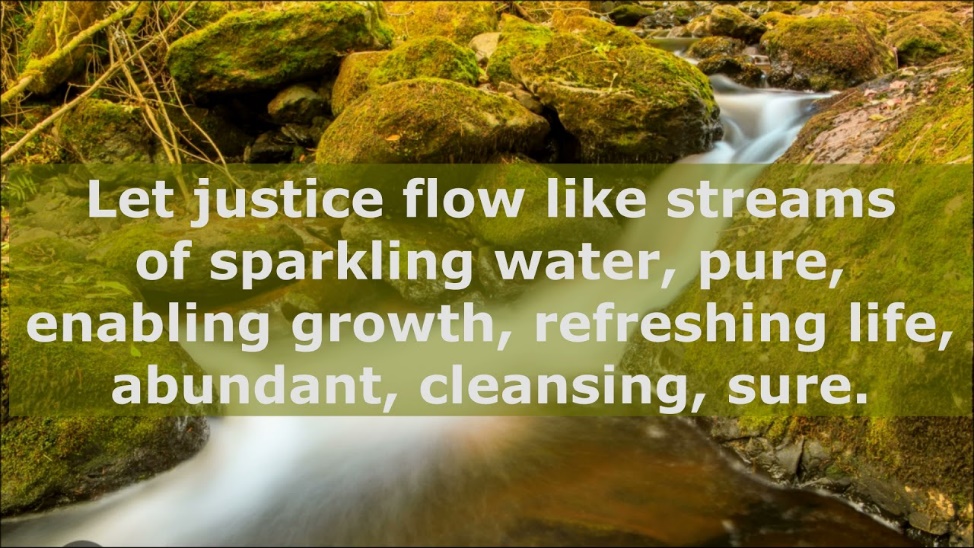 September 25, 2022 FIRST CONGREGATIONAL                                                          UNITED CHURCH OF CHRISTAn Open and Affirming ChurchChurch and Algiers StreetsPO Box 48Murphys, CA  95247209-728-3141email: nugget@fccmurph.orgwww.fccmurph.orgSixteenth SUNDAY after pentecost* Indicates congregation may stand.RINGING THE CHURCH BELLWELCOMEPRELUDE  Ode to Joy; Russian Folk Song; AllegroOrgan Duet: Stella Sundberg & Daryl HollingerSilence …the prelude is the time when we turn our thoughts to God. Let us use the music to guide us and allow the Holy Spirit to clear our minds so we are open to hear God speaking to us.ENTRANCE OF LIGHT *CALL TO WORSHIP (responsively)One:	The word has come for us from God:ALL:	who promises to shelter us under the wings of hope and grace.One:	The word has come to us from Jesus:ALL:	who encourages us to remember the good news we have received.One:	The word flows to us from the Spirit:ALL:	who reminds us to place our hope and trust in God.*OPENING PRAYER (based on Pslam 91)ALL:	Cherishing and Reassuring God, we come to worship and thank you for your goodness to us as individuals, and as a community of faith.Each of us, at various times, have gratefully                                              found shelter under God’s wings. May we continue to seek security in YOU our loving God and experiences that are of profound peace and sanctuary, Amen.  *GATHERING HYMN         This Is the Day			     #84                                                 Verse 1 & 3PRAYER OF AWARENESS ALL:	Teaching God, When the world silences our hope, you give us the words to make the good confession of faith.
When we have lost our way and can no longer endure the emptiness of our lives, you satisfy us from the abundance of God's grace and joy.
Sheltering Spirit, we seek your peace. Guide us this day, Amen. 
SILENCE FOR PERSONAL REFLECTIONASSURANCE OF GOD’S GRACE*SONG OF RESPONSE              Glory, Glory, HallelujahGlory, glory hallelujah, since I laid my burdens down. (repeat)I feel better, so much better, since I laid my burdens down. (repeat)Feel like shouting “Hallelujah, since I laid my burdens down. (repeat)PASSING OF CHRIST’S PEACE  		The Peace of Christ be with you all.		And also with you.FAMILY TIME        SCRIPTURE            					       Psalm 91:1-6,14-16     		ANTHEM    What Does the Lord Require?	Jim Strathdee Pick-up choirSCRIPTURE                     					    Luke 16:19-31  		   SERMON     Where is the Redemption in the Lazarus Story?                                                             Pastor Bonnie *HYMN                     O For a World					    #575          PRAYERS OF THE PEOPLETHE LORD’S PRAYER                              Our Holy Parent, who is in heaven, hallowed be thy Name. 	Thy Kingdom come. Thy will be done on earth as it          	is in heaven. Give us this day our daily bread. And 	forgive us our debts, as we forgive our debtors. And do not let us fall into temptation, but deliver us from evil.           For thine is the kingdom, and the power, and the             glory, for ever and ever. Amen.NEIGHBORS IN NEED                                  Connie Cook    CALL TO THE OFFERINGOFFERTORY   Make me a Channel of Your Peace			           arr. Jane Holstein(Prayer of St. Francis)OFFERING RESPONSE  Thank You, We Thank You God   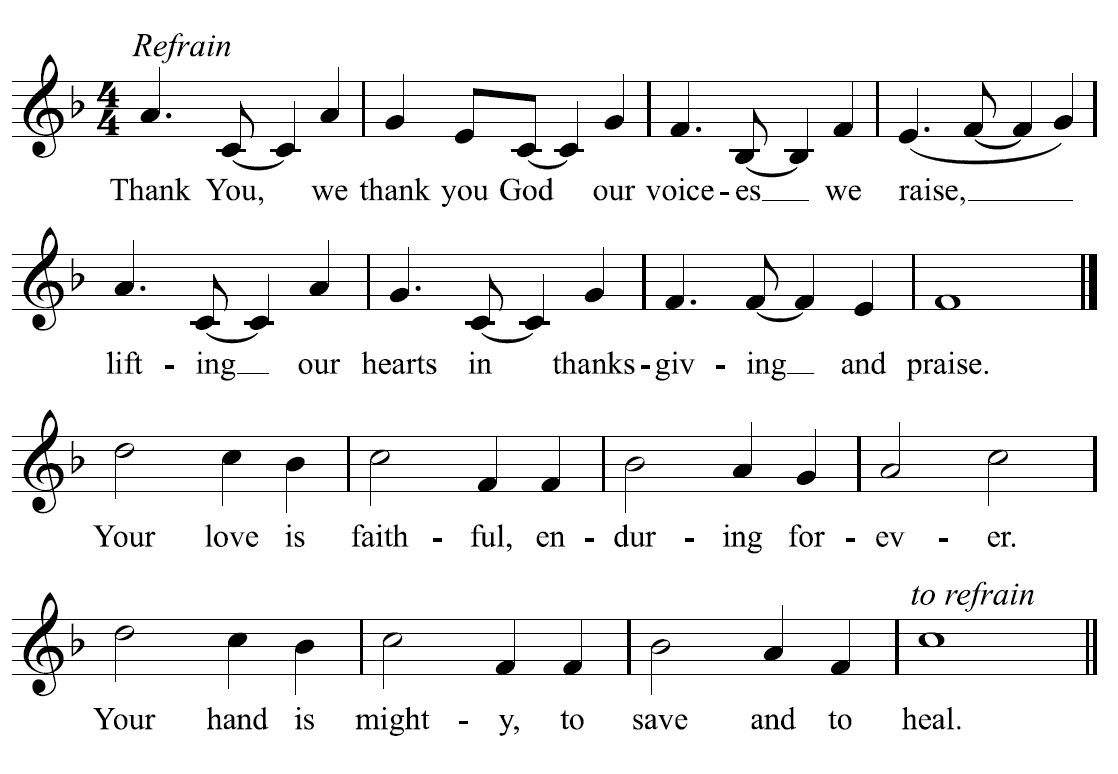 Copyright ©2018 Hope Publishing. All rights reserved. Reprinted under Onelincese.net #A725100*PRAYER OF DEDICATION (unison)ALL: Faithful God, when we are tempted by wealth, you point us to those who have nothing but share everything.
When we are eager to grasp senseless lies, you wrap our hands around God's promises. Servant of the poor, we follow you and the reward is great. Accept now our gifts with our love and praise, Amen. 
*HYMN      Lord, Dismiss Us with Your Blessing		#77          SHARING THE LIFE AND WORKS OF OURCHURCH FAMILYBENEDICTION *BENEDICTION SONG      Music by Imogene Whipple     May the Lord, Mighty God, Bless and Keep you				forever;Grant you peace, perfect peace, Courage in every 				endeavor.Lift up your eyes and see God’s face, And God’s 	grace forever;May the Lord, Mighty God, Bless and Keep you 				forever.POSTLUDE           O For a World 				John Carter One: Go in peace serving othersALL: We go forth in Joy!  *Call to worship and prayers based on liturgy by Thom Shuman. Pastor: Rev. Dr. Bonnie HollingerPastor Emeritus: Rev. Dr. John RandlettMusic Director: Dr. Daryl HollingerLiturgist: Jeri Carson-HullUshers: Karl Graves and CrewSound Technician: Shad SundbergAudio/Visual: Matt GrahamChildren’s Sunday School Teacher: Carrie Shinn &    Tanya SundbergPlease join us for a time of fellowship and refreshments in the Social Hall following the service.FIRST CONGREGATIONAL CHURCH OF MURPHYS MISSION STATEMENT – 2015:We believe that all people are beloved by God, and we strive to serve as a welcoming and nurturing church community to discern the Bible with insight for today and to live out Christ’s teachings.  ANNOUNCEMENTS:Today: Worship team meeting 1:30 @ EECSept. 26: Outreach & Social Justice meeting 9:30 @ EEC Sept. 27: Family Program 5:30 @ EEC & Social HallOct. 2: Holy Communion at worshipPRAYERSGail Withuhn as she has been diagnosed with Leukemia and will be undergoing intensive chemotherapyTabitha Kremesec as she recovers from pneumonia